NABVFC Symposium 2022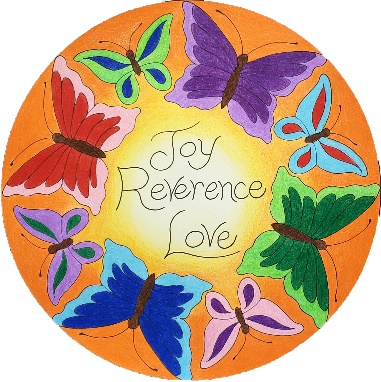 Mount St. Scholastica, 801 South 8th Street, Atchison, KS  66002-2724May 2-6, 2022 (May 2 arrival and May 6 departure after breakfast)Registration FormIntergenerational Living: Infusing Joy-Reverence-Love into CommunityPlease check: Formation Director__  Vocation Director___   Other_________________Name _____________________________________________E-mail______________________________________________Monastery __________________________________________Address ____________________________________________  ____________________________________________Phone ______________________________________________Please check: Formation Director__  Vocation Director___   Other_________________Name _____________________________________________E-mail______________________________________________Monastery __________________________________________Address ____________________________________________  ____________________________________________Phone ______________________________________________Symposium Fee: $500.00 (add $20 for airport transportation roundtrip; $10 for one way) If you plan to stay a night before or after, the cost would be $85 per night.Please make checks out to “NABVFC”Send registration and payment to:S. Karen Ann Lortscher, OSBSacred Heart Monastery916 Convent Rd. NE	  Cullman, AL 35055Registrations are due by April 1, 2022